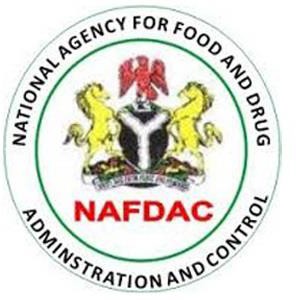 National Agency for Food & Drug Administration & Control (NAFDAC)Registration & Regulatory Affairs (R & R) DirectorateSUMMARY OF PRODUCT CHARACTERISTICS (SmPC)1. NAME OF THE MEDICINAL PRODUCTAngizaar2. QUALITATIVE AND QUANTITATIVE COMPOSITIONEach film-coated tablet contains: Losartan Potassium …….50mgExcipient(s) with known effect: 51.015mg of lactose monohydrate/tabletFor the full list of excipients, see section 6.1.3. PHARMACEUTICAL FORMTabletsBluish green coloured, circular, biconvex film-coated tablets with MICRO engraved on one side and breakline on other sideBreakline is to facilitate breaking for ease of swallowing and not for dividing into equal doses.4. CLINICAL PARTICULARS4.1 Therapeutic indications: Treatment of essential hypertension in adults and in children and adolescents 6 - 18 years of ageTreatment of renal disease in adult patients with hypertension and type 2 diabetes mellitus with proteinuria ≥ 0.5 g/day as part of an antihypertensive treatment.Treatment of chronic heart failure in adult patients when treatment with Angiotensin-converting enzyme (ACE) inhibitors is not considered suitable due to incompatibility, especially cough, or contraindication. Patients with heart failure who have been stabilized with an ACE inhibitor should not be switched to losartan. The patients should have a left ventricular ejection fraction ≤ 40% and should be clinically stable and on an established treatment regimen for chronic heart failure.Reduction in the risk of stroke in adult hypertensive patients with left ventricular hypertrophy documented by ECG 4.2 Posology and method of administration: PosologyHypertensionThe usual starting and maintenance dose is 50 mg once daily for most patients. The maximal antihypertensive effect is attained 3-6 weeks after initiation of therapy. Some patients may receive an additional benefit by increasing the dose to 100 mg once daily (in the morning).Losartan may be administered with other antihypertensive agents, especially with diuretics (e.g. hydrochlorothiazide).Hypertensive type II diabetic patients with proteinuria ≥ 0.5 g/dayThe usual starting dose is 50 mg once daily. The dose may be increased to 100 mg once daily based on blood pressure response from one month onwards after initiation of therapy. Losartan may be administered with other antihypertensive agents (e.g. diuretics, calcium channel blockers, alpha- or beta-blockers, and centrally acting agents) as well as with insulin and other commonly used hypoglycemic agents (e.g. sulfonylureas, Glitazones and glucosidase inhibitors).Heart FailureThe usual initial dose of losartan in patients with heart failure is 12.5 mg once daily. The dose should generally be titrated at weekly intervals (i.e. 12.5 mg daily, 25 mg daily, 50 mg daily, 100 mg daily, up to a maximum dose of 150 mg once daily) as tolerated by the patient.Reduction in the risk of stroke in hypertensive patients with left ventricular hypertrophy documented by ECGThe usual starting dose is 50 mg of losartan once daily. A low dose of hydrochlorothiazide should be added and/or the dose of losartan should be increased to 100 mg once daily based on blood pressure response.Special populationsUse in patients with intravascular volume depletion:For patients with intravascular volume-depletion (e.g. those treated with high-dose diuretics), a starting dose of 25 mg once daily should be considered.Use in patients with renal impairment and hemodialysis patients:No initial dosage adjustment is necessary in patients with renal impairment and in hemodialysis patients.Use in patients with hepatic impairment:A lower dose should be considered for patients with a history of hepatic impairment. There is no therapeutic experience in patients with severe hepatic impairment. Therefore, losartan is contraindicated in patients with severe hepatic impairment.Paediatric population6 months – less than 6 yearsThe safety and efficacy of children aged 6 months to less than 6 years has not been established. Currently available data are described in sections 5.1 and 5.2 but no recommendation on posology can be made.6 years to 18 yearsFor patients who can swallow tablets, the recommended dose is 25 mg once daily in patients >20 to <50 kg. (In exceptional cases the dose can be increased to a maximum of 50 mg once daily). Dosage should be adjusted according to blood pressure response.In patients >50 kg, the usual dose is 50 mg once daily. In exceptional cases the dose can be adjusted to a maximum of 100 mg once daily. Doses above 1.4 mg/kg (or in excess of 100 mg) daily have not been studied in paediatric patients.Losartan is not recommended for use in children under 6 years old, as limited data are available in these patient groups.It is not recommended in children with glomerular filtration rate < 30 ml/min/1.73 m2, as no data are available.Losartan is also not recommended in children with hepatic impairmentUse in ElderlyAlthough consideration should be given to initiating therapy with 25 mg in patients over 75 years of age, dosage adjustment is not usually necessary for the elderly.Method of administrationLosartan tablets should be swallowed whole with a glass of water.Losartan tablets may be administered with or without food.4.3 Contraindications: Hypersensitivity to the active substance or to any of the excipients listed in sections 6.12nd and 3rd trimester of pregnancySevere hepatic impairment.The concomitant use of losartan with aliskiren-containing products is contraindicated in patients with diabetes mellitus or renal impairment (GFR < 60 ml/min/1.73 m2)4.4 Special warning and precautions: HypersensitivityAngiooedema, Patients with a history of angiooedema (swelling of the face, lips, throat, and/or tongue) should be closely monitored Hypotension and Electrolyte/Fluid ImbalanceSymptomatic hypotension, especially after the first dose and after increasing of the dose, may occur in patients who are volume- and/or sodium-depleted by vigorous diuretic therapy, dietary salt restriction, diarrhoea or vomiting. These conditions should be corrected prior to administration of losartan, or a lower starting dose should be used. This also applies to children 6 to 18 years of age.Electrolyte imbalancesElectrolyte imbalances are common in patients with renal impairment, with or without diabetes, and should be addressed. In a clinical study conducted in type 2 diabetic patients with nephropathy, the incidence of hyperkalaemia was higher in the group treated with losartan as compared to the placebo group. Therefore, the plasma concentrations of potassium as well as creatinine clearance values should be closely monitored, especially patients with heart failure and a creatinine clearance between 30-50 ml/min should be closely monitored.The concomitant use of potassium-sparing diuretics, potassium supplements and potassium-containing salt substitutes with losartan is not recommended.Hepatic impairmentBased on pharmacokinetic data which demonstrate significantly increased plasma concentrations of losartan in cirrhotic patients, a lower dose should be considered for patients with a history of hepatic impairment. There is no therapeutic experience with losartan in patients with severe hepatic impairment. Therefore losartan must not be administered in patients with severe hepatic impairment.Losartan is not recommended in children with hepatic impairment.Renal impairmentAs a consequence of inhibiting the renin-angiotensin system, changes in renal function including renal failure have been reported (in particular, in patients whose renal function is dependent on the renin- angiotensin-aldosterone system such as those with severe cardiac insufficiency or pre-existing renal dysfunction). As with other medicinal products that affect the renin-angiotensin-aldosterone system, increases in blood urea and serum creatinine have also been reported in patients with bilateral renal artery stenosis or stenosis of the artery to a solitary kidney; these changes in renal function may be reversible upon discontinuation of therapy. Losartan should be used with caution in patients with bilateral renal artery stenosis or stenosis of the artery to a solitary kidney.Use in paediatric patients with renal impairmentLosartan is not recommended in children with glomerular filtration rate < 30 ml/min/1.73 m2 as no data are available.Renal function should be regularly monitored during treatment with losartan as it may deteriorate. This applies particularly when losartan is given in the presence of other conditions (fever, dehydration) likely to impair renal function.Concomitant use of losartan and ACE-inhibitors has shown to impair renal function. Therefore, concomitant use is not recommended.Renal transplantationThere is no experience in patients with recent kidney transplantation.Primary hyperaldosteronismPatients with primary aldosteronism generally will not respond to antihypertensive medicinal products acting through inhibition of the renin-angiotensin system. Therefore, the use of losartan is not recommended.Coronary heart disease and cerebrovascular diseaseAs with any antihypertensive agents, excessive blood pressure decrease in patients with ischaemic cardiovascular and cerebrovascular disease could result in a myocardial infarction or stroke.Heart failureIn patients with heart failure, with or without renal impairment, there is - as with other medicinal products acting on the renin-angiotensin system - a risk of severe arterial hypotension, and (often acute) renal impairment.There is no sufficient therapeutic experience with losartan in patients with heart failure and concomitant severe renal impairment, in patients with severe heart failure (NYHA class IV) as well as in patients with heart failure and symptomatic life-threatening cardiac arrhythmias. Therefore, losartan should be used with caution in these patient groups. The combination of losartan with a beta-blocker should be used with caution.Aortic and mitral valve stenosis, obstructive hypertrophic cardiomyopathyAs with other vasodilators, special caution is indicated in patients suffering from aortic or mitral stenosis, or obstructive hypertrophic cardiomyopathy.ExcipientsThis medicinal product contains lactose. Patients with rare hereditary problems of galactose intolerance, the Lapp lactase deficiency or glucose-galactose malabsorption should not take this medicine.PregnancyLosartan should not be initiated during pregnancy. Unless continued losartan therapy is considered essential, patients planning pregnancy should be changed to alternative anti-hypertensive treatments which have an established safety profile for use in pregnancy. When pregnancy is diagnosed, treatment with losartan should be stopped immediately, and, if appropriate, alternative therapy should be started.Other warnings and precautionsAs observed for angiotensin converting enzyme inhibitors, losartan and the other angiotensin antagonists are apparently less effective in lowering blood pressure in black people than in non-blacks, possibly because of higher prevalence of low-renin states in the black hypertensive population.Dual blockade of the renin-angiotensin-aldosterone system (RAAS)There is evidence that the concomitant use of ACE-inhibitors, angiotensin II receptor blockers or aliskiren increases the risk of hypotension, hyperkalaemia, and decreased renal function (including acute renal failure). Dual blockade of RAAS through the combined use of ACE-inhibitors, angiotensin II receptor blockers or aliskiren is therefore not recommended.If dual blockade therapy is considered absolutely necessary, this should only occur under specialist supervision and subject to frequent close monitoring of renal function, electrolytes and blood pressure. ACE-inhibitors and angiotensin II receptor blockers should not be used concomitantly in patients with diabetic nephropathy.4.5 Interactions with Other MedicamentsOther antihypertensive agents may increase the hypotensive action of losartan. Concomitant use with other substances which may induce hypotension as an adverse reaction (like tricyclic antidepressants, antipsychotics, baclofen and amifostine) may increase the risk of hypotension.Losartan is predominantly metabolised by cytochrome P450 (CYP) 2C9 to the active carboxy-acid metabolite. In a clinical trial it was found that fluconazole (inhibitor of CYP2C9) decreases the exposure to the active metabolite by approximately 50%. It was found that concomitant treatment of losartan with rifampicin (inducer of metabolism enzymes) gave a 40% reduction in plasma concentration of the active metabolite. The clinical relevance of this effect is unknown. No difference in exposure was found with concomitant treatment with fluvastatin (weak inhibitor of CYP2C9).As with other medicinal products that block angiotensin II or its effects, concomitant use of other medicinal products which retain potassium (e.g. potassium-sparing diuretics: amiloride, triamterene, spironolactone) or may increase potassium levels (e.g. heparin), potassium supplements or salt substitutes containing potassium may lead to increases in serum potassium. Co-medication is not advisable.Reversible increases in serum lithium concentrations and toxicity have been reported during concomitant administration of lithium with ACE inhibitors. Very rare cases have also been reported with angiotensin II receptor antagonists. Co-administration of lithium and losartan should be undertaken with caution. If this combination proves essential, serum lithium level monitoring is recommended during concomitant use.When angiotensin II antagonists are administered simultaneously with NSAIDs (i.e. selective COX-2 inhibitors, acetylsalicylic acid at anti-inflammatory doses and non-selective NSAIDs), attenuation of the antihypertensive effect may occur. Concomitant use of angiotensin II antagonists or diuretics and NSAIDs may lead to an increased risk of worsening of renal function, including possible acute renal failure, and an increase in serum potassium, especially in patients with poor pre-existing renal function. The combination should be administered with caution, especially in the elderly. Patients should be adequately hydrated and consideration should be given to monitoring renal function after initiation of concomitant therapy, and periodically thereafter.Clinical trial data have shown that dual blockade of the renin-angiotensin-aldosterone system (RAAS) through the combined use of ACE-inhibitors, angiotensin II receptor blockers or aliskiren is associated with a higher frequency of adverse events such as hypotension, hyperkalaemia, and decreased renal function (including acute renal failure) compared to the use of a single RAAS-acting agent.4.6 Fertility, pregnancy and lactationPregnancyThe use of losartan is not recommended during the first trimester of pregnancy.The use of losartan is contraindicated during the 2nd and 3rd trimester of pregnancy Epidemiological evidence regarding the risk of teratogenicity following exposure to ACE inhibitors during the first trimester of pregnancy has not been conclusive; however a small increase in risk cannot be excluded. Whilst there is no controlled epidemiological data on the risk with Angiotensin II Receptor Inhibitors (AIIRAs), similar risks may exist for this class of medicinal products. Unless continued AIIRA therapy is considered essential, patients planning pregnancy should be changed to alternative anti-hypertensive treatments which have an established safety profile for use in pregnancy. When pregnancy is diagnosed, treatment with losartan should be stopped immediately and, if appropriate, alternative therapy should be started.Exposure to AIIRA therapy during the second and third trimesters is known to induce human fetotoxicity (decreased renal function, oligohydramnios, skull ossification retardation) and neonatal toxicity (renal failure, hypotension, and hyperkalaemia).Should exposure to losartan have occurred from the second trimester of pregnancy, ultrasound check of renal function and skull is recommended.Infants whose mothers have taken losartan should be closely observed for hypotensionLactationBecause no information is available regarding the use of losartan during breastfeeding, losartan is not recommended and alternative treatments with better established safety profiles during breastfeeding are preferable, especially while nursing a newborn or preterm infant.4.7 Effects on ability to drive and use machine:No studies on the effects on the ability to drive and use machines have been performed. However, when driving vehicles or operating machines it must be borne in mind that dizziness or drowsiness may occasionally occur when taking antihypertensive therapy, in particular during initiation of treatment or when the dose is increased.4.8 Undesirable effects: Losartan has been evaluated in clinical studies as follows:In a controlled clinical trial in > 3,000 adult patients 18 years of age and older for essential hypertensionIn a controlled clinical trial in 177 hypertensive paediatric patients 6 to 16 years of ageIn a controlled clinical trial in > 9,000 hypertensive patients 55 to 80 years of age with left ventricular hypertrophy In controlled clinical trials in > 7,700 adult patients with chronic heart failure (see ELITE I, ELITE II, and HEAAL study, section 5.1)In a controlled clinical trial in > 1,500 type 2 diabetic patients 31 years of age and older with proteinuria In these clinical trials, the most common adverse event was dizziness.The frequency of adverse reactions listed below is defined using the following convention: very common (≥ 1/10); common (≥ 1/100, to < 1/10); uncommon (≥ 1/1,000, to < 1/100); rare (≥ 1/10,000 to < 1/1,000); very rare (< 1/10,000), not known (cannot be estimated from the available data).Table 1. The frequency of adverse reactions identified from placebo-controlled clinical studies and post marketing experience*Including swelling of the larynx, glottis, face, lips, pharynx, and/or tongue (causing airway obstruction); in some of these patients angiooedema had been reported in the past in connection with the administration of other medicines, including ACE inhibitors**Including Henoch-Schönlein purpura║Especially in patients with intravascular depletion, e.g. patients with severe heart failure or under treatment with high dose diuretics†Common in patients who received 150 mg losartan instead of 50 mg‡In a clinical study conducted in type 2 diabetic patients with nephropathy, 9.9% of patients treated with Losartan tablets developed hyperkalaemia >5.5 mmol/l and 3.4% of patients treated with placebo§Usually resolved upon discontinuationThe following additional adverse reactions occurred more frequently in patients who received losartan than placebo (frequencies not known): back pain, urinary tract infection, and flu-like symptoms.Renal and urinary disorders:As a consequence of inhibiting the renin-angiotensin-aldosterone system, changes in renal function including renal failure have been reported in patients at risk; these changes in renal function may be reversible upon discontinuation of therapy Paediatric populationThe adverse reaction profile for paediatric patients appears to be similar to that seen in adult patients. Data in the paediatric population are limited.4.9 Overdose: Symptoms of intoxicationLimited data are available with regard to overdose in humans. The most likely manifestation of overdose would be hypotension and tachycardia. Bradycardia could occur from parasympathetic (vagal) stimulation.Treatment of intoxicationIf symptomatic hypotension should occur, supportive treatment should be instituted.Measures are depending on the time of medicinal product intake and kind and severity of symptoms. Stabilization of the cardiovascular system should be given priority. After oral intake, the administration of a sufficient dose of activated charcoal is indicated. Afterwards, close monitoring of the vital parameters should be performed. Vital parameters should be corrected if necessary.Neither losartan nor the active metabolite can be removed by hemodialysis.5. PHARMACOLOGICAL PROPERTIES5.1 Pharmacodynamic Properties: Pharmacotherapeutic group: Angiotensin II antagonists, plain, ATC code: C09CA01Losartan is a synthetic oral angiotensin-II receptor (type AT1) antagonist. Angiotensin II, a potent vasoconstrictor, is the primary active hormone of the renin/angiotensin system and an important determinant of the pathophysiology of hypertension. Angiotensin II binds to the AT1 receptor found in many tissues (e.g. vascular smooth muscle, adrenal gland, kidneys and the heart) and elicits several important biological actions, including vasoconstriction and the release of aldosterone. Angiotensin II also stimulates smooth muscle cell proliferation.Losartan selectively blocks the AT1 receptor. In vitro and in vivo losartan and its pharmacologically active carboxylic acid metabolite E-3174 block all physiologically relevant actions of angiotensin II, regardless of the source or route of its synthesis.Losartan does not have an agonist effect nor does it block other hormone receptors or ion channels important in cardiovascular regulation. Furthermore losartan does not inhibit ACE (kininase II), the enzyme that degrades bradykinin. Consequently, there is no potentiation of undesirable bradykinin-mediated effects.During administration of losartan, removal of the angiotensin II negative feedback on renin secretion leads to increased plasma renin activity (PRA). Increase in the PRA leads to an increase in angiotensin II in plasma. Despite these increases, antihypertensive activity and suppression of plasma aldosterone concentration are maintained, indicating effective angiotensin II receptor blockade. After discontinuation of losartan, PRA and angiotensin II values fell within three days to the baseline values.Both losartan and its principal active metabolite have a far greater affinity for the AT1-receptor than for the AT2-receptor. The active metabolite is 10- to 40- times more active than losartan on a weight for weight basis.Paediatric PopulationPaediatric HypertensionThe antihypertensive effect of losartan was established in a clinical study involving 177 hypertensive paediatric patients 6 to 16 years of age with a body weight > 20 kg and a glomerular filtration rate > 30 ml/min/1.73 m2. Patients who weighed > 20 kg to < 50 kg received either 2.5, 25 or 50 mg of losartan daily and patients who weighed > 50 kg received either 5, 50 or 100 mg of losartan daily. At the end of three weeks, losartan administration once daily lowered trough blood pressure in a dose-dependent manner.Overall, there was a dose-response. The dose-response relationship became very obvious in the low dose group compared to the middle dose group (period I: -6.2 mmHg vs. -11.65 mmHg), but was attenuated when comparing the middle dose group with the high dose group (period I: -11.65 mmHg vs. -12.21 mmHg). The lowest doses studied, 2.5 mg and 5 mg, corresponding to an average daily dose of 0.07 mg/ kg, did not appear to offer consistent antihypertensive efficacy.These results were confirmed during period II of the study where patients were randomised to continue losartan or placebo, after three weeks of treatment. The difference in blood pressure increase as compared to placebo was largest in the middle dose group (6.70 mmHg middle dose vs. 5.38 mmHg high dose). The rise in trough diastolic blood pressure was the same in patients receiving placebo and in those continuing losartan at the lowest dose in each group, again suggesting that the lowest dose in each group did not have significant antihypertensive effect.5.2 Pharmacokinetic Properties: AbsorptionFollowing oral administration, losartan is well absorbed and undergoes first-pass metabolism, forming an active carboxylic acid metabolite and other inactive metabolites. The systemic bioavailability of losartan tablets is approximately 33%. Mean peak concentrations of losartan and its active metabolite are reached in 1 hour and in 3-4 hours, respectively.DistributionBoth losartan and its active metabolite are ≥99% bound to plasma proteins, primarily albumin. The volume of distribution of losartan is 34 litres.BiotransformationAbout 14% of an intravenously- or orally-administered dose of losartan is converted to its active metabolite. Following oral and intravenous administration of 14C-labelled losartan potassium, circulating plasma radioactivity primarily is attributed to losartan and its active metabolite. Minimal conversion of losartan to its active metabolite was seen in about one percent of individuals studied.In addition to the active metabolite, inactive metabolites are formed.EliminationPlasma clearance of losartan and its active metabolite is about 600 ml/min and 50 ml/min, respectively. Renal clearance of losartan and its active metabolite is about 74 ml/min and 26 ml/min, respectively. When losartan is administered orally, about 4% of the dose is excreted unchanged in the urine, and about 6% of the dose is excreted in the urine as active metabolite. The pharmacokinetics of losartan and its active metabolite are linear with oral losartan potassium doses up to 200 mg.Following oral administration, plasma concentrations of losartan and its active metabolite decline polyexponentially, with a terminal half-life of about 2 hours and 6-9 hours, respectively. During once-daily dosing with 100 mg, neither losartan nor its active metabolite accumulates significantly in plasma.Both biliary and urinary excretions contribute to the elimination of losartan and its metabolites. Following an oral dose/intravenous administration of 14C-labelled losartan in man, about 35% / 43% of radioactivity is recovered in the urine and 58%/ 50% in the faeces.Characteristics in patientsIn elderly hypertensive patients the plasma concentrations of losartan and its active metabolite do not differ essentially from those found in young hypertensive patients.In female hypertensive patients the plasma levels of losartan were up to twice as high as in male hypertensive patients, while the plasma levels of the active metabolite did not differ between men and women.In patients with mild to moderate alcohol-induced hepatic cirrhosis, the plasma levels of losartan and its active metabolite after oral administration were respectively 5 and 1.7 times higher than in young male volunteers.Plasma concentrations of losartan are not altered in patients with a creatinine clearance above 10 ml/minute. Compared to patients with normal renal function, the AUC for losartan is about 2-times higher in hemodialysis patients. The plasma concentrations of the active metabolite are not altered in patients with renal impairment or in hemodialysis patients.Neither losartan nor the active metabolite can be removed by hemodialysis.Pharmacokinetics in paediatric patientsThe pharmacokinetics of losartan have been investigated in 50 hypertensive paediatric patients > 1 month to < 16 years of age following once daily oral administration of approximately 0.54 to 0.77 mg/ kg of losartan (mean doses).The results showed that the active metabolite is formed from losartan in all age groups. The results showed roughly similar pharmacokinetic parameters of losartan following oral administration in infants and toddlers, preschool children, school age children and adolescents. The pharmacokinetic parameters for the metabolite differed to a greater extent between the age groups. When comparing preschool children with adolescents these differences became statistically significant. Exposure in infants/ toddlers was comparatively high.5.3 Preclinical safety Data: Preclinical data reveal no special hazard for humans based on conventional studies of general pharmacology, genotoxicity and carcinogenic potential. In repeated dose toxicity studies, the administration of losartan induced a decrease in the red blood cell parameters (erythrocytes, haemoglobin, haematocrit), a rise in urea-N in the serum and occasional rises in serum creatinine, a decrease in heart weight (without a histological correlate) and gastrointestinal changes (mucous membrane lesions, ulcers, erosions, haemorrhages). Like other substances that directly affect the renin-angiotensin system, losartan has been shown to induce adverse reactions on the late foetal development, resulting in foetal death and malformations.6. PHARMACEUTICAL PARTICULARS6.1 List of excipients:Lactose AnhydrousMicrocrystalline CelluloseCroscarmellose Sodium Magnesium Stearate Instacoat White (ICU 3849)6.2 Incompatibilities: Not applicable6.3 Shelf life: 3 years6.4 Special precautions for storage:Store below 30°C. Keep away from the reach of children6.5 Nature and contents of container:10 Tablets are packed Alu/Alu pack Such 3 Blisters are packed in a carton along with pack insert6.6 Special precautions for disposalNo special requirements7. Marketing Authorization Holder:MICRO LABS LIMITED31, Race course roadBangalore-560001INDIA8. Marketing Authorization Numbers--9. Date of first authorization--10. Date of revision of the textJan 2021Adverse reactionFrequency of adverse reaction by indicationFrequency of adverse reaction by indicationFrequency of adverse reaction by indicationFrequency of adverse reaction by indicationOtherHypertensionHypertensive patients with left-ventricular hypertrophyChronic Heart FailureHypertension and type 2 diabetes with renal diseasePost-marketing experienceBlood and lymphatic system disordersBlood and lymphatic system disordersBlood and lymphatic system disordersBlood and lymphatic system disordersBlood and lymphatic system disordersBlood and lymphatic system disordersanaemiacommonfrequency not knownthrombocytopeniafrequency not knownImmune system disordersImmune system disordersImmune system disordersImmune system disordersImmune system disordersImmune system disordershypersensitivity reactions, anaphylactic reactions, angiooedema*, and vasculitis**rarePsychiatric disordersPsychiatric disordersPsychiatric disordersPsychiatric disordersPsychiatric disordersPsychiatric disordersdepressionfrequency not knownNervous system disordersNervous system disordersNervous system disordersNervous system disordersNervous system disordersNervous system disordersdizzinesscommoncommoncommoncommonsomnolenceuncommonheadacheuncommonuncommonsleep disordersuncommonparaesthesiararemigrainefrequency not knowndysgeusiafrequency not knownEar and labyrinth disordersEar and labyrinth disordersEar and labyrinth disordersEar and labyrinth disordersEar and labyrinth disordersEar and labyrinth disordersvertigocommoncommontinnitusfrequency not knownCardiac disordersCardiac disordersCardiac disordersCardiac disordersCardiac disordersCardiac disorderspalpitationsuncommonangina pectorisuncommonsyncoperareatrial fibrillationrarecerebrovascular accidentrareVascular disordersVascular disordersVascular disordersVascular disordersVascular disordersVascular disorders(orthostatic) hypotension (including dose- related orthostatic effects)║uncommoncommoncommonRespiratory, thoracic and mediastinal disordersRespiratory, thoracic and mediastinal disordersRespiratory, thoracic and mediastinal disordersRespiratory, thoracic and mediastinal disordersRespiratory, thoracic and mediastinal disordersRespiratory, thoracic and mediastinal disordersdyspnoeauncommoncoughuncommonfrequency not knownGastrointestinal disordersGastrointestinal disordersGastrointestinal disordersGastrointestinal disordersGastrointestinal disordersGastrointestinal disordersabdominal painuncommonobstipationuncommondiarrhoeauncommonfrequency not knownnauseauncommonvomitinguncommonHepatobiliary disordersHepatobiliary disordersHepatobiliary disordersHepatobiliary disordersHepatobiliary disordersHepatobiliary disorderspancreatitisfrequency not knownhepatitisrareliver function abnormalitiesfrequency not knownSkin and subcutaneous tissue disordersSkin and subcutaneous tissue disordersSkin and subcutaneous tissue disordersSkin and subcutaneous tissue disordersSkin and subcutaneous tissue disordersSkin and subcutaneous tissue disordersurticariauncommonfrequency not knownpruritusuncommonfrequency not knownrashuncommonuncommonfrequency not knownphotosensitivityfrequency not knownMusculoskeletal and connective tissue disordersMusculoskeletal and connective tissue disordersMusculoskeletal and connective tissue disordersMusculoskeletal and connective tissue disordersMusculoskeletal and connective tissue disordersMusculoskeletal and connective tissue disordersmyalgiafrequency not knownarthralgiafrequency not knownrhabdomyolysisfrequency not knownRenal and urinary disordersRenal and urinary disordersRenal and urinary disordersRenal and urinary disordersRenal and urinary disordersRenal and urinary disordersrenal impairmentcommonrenal failurecommonReproductive system and breast disordersReproductive system and breast disordersReproductive system and breast disordersReproductive system and breast disordersReproductive system and breast disordersReproductive system and breast disorderserectile dysfunction / impotencefrequency not knownGeneral disorders and administration site conditionsGeneral disorders and administration site conditionsGeneral disorders and administration site conditionsGeneral disorders and administration site conditionsGeneral disorders and administration site conditionsGeneral disorders and administration site conditionsastheniauncommoncommonuncommoncommonfatigueuncommoncommonuncommoncommonoedemauncommonmalaisefrequency not knownInvestigationsInvestigationsInvestigationsInvestigationsInvestigationsInvestigationshyperkalaemiacommonuncommon†common‡increased alanine aminotransferase (ALT) §rareincrease in blood urea, serum creatinine, and serum potassiumcommonhyponatraemiafrequency not knownhypoglycaemiacommon